Күзләргә гимнастика.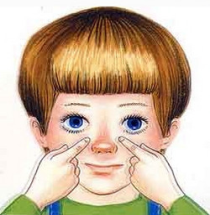 Кон буена арганнар,Күзләргә дә ял кирәк.Йомыйк та без аларны, Йоклап алсыннар тизрәк.Көзгегә карый-карый,                                         Чәчемне тарый-тарый                                         Ясыйм әле портретым.                                        Матур булсын күзләрем,                                    Янып торсын йөзләрем.Борын зур булды, ай-яй,Ярамый һич тә болай.Авызым көлеп торсын,Йөземә кояш кунсын.Велосипедка утырып,                                     Урамнан йөреп керәм.                                                                 Беркемне дә күрмим юлда,              Җилдән тизрәк элдертәм.Шулчак әни искә төшә,                                    Тизлекне әкренәйтәм.                                        Уңга карыйм, сулга карыйм                            Һәм юлны дәвам итәм.Дусларым бик күп минем,Иң якыны бер генә.Кул биреп исәнләшсәм                               Көнем гөлгә күмелә.Күзләремне йомсам да,Янда кала дусларым.Алар белән булгандаҖырлармын да уйнармын. Бакчадагы гөлләрем                                      Шау чәчәккә күмелгән.                                  Җыеп алам, аларга                                                                     Төсле буяу түгелгән.   Бер, ике, өч, дүрт, биш,Һәрбер гөлем чәчәктә.Яратып  татар телендәСөйләшәм киләчәктә. Зәңгәр күктә кошлар оча,                            Суда йөзә балыклар.                                        Күл буенда сөйләшәләр,                             Серләшәләр таллыклар.    Күзләрне йомыйк та хәзерБез да барыйк шул күлгә.Йогереп  бакчага  кайтыйк,Күзләрне ачкач бергә.                            